Zgierz dn. 14.10.2022 r.ZP.272.20.2022.SZ/5INFORMACJA O PYTANIACH I ODPOWIEDZIACH DO TREŚCI SWZ INa podstawie art. 284 ustawy z dnia 11 września 2019 r.  Prawo zamówień publicznych                 (tj. Dz. U. z 2022 r. poz. 1710 ze zm..  – dalej zwanej Ustawą) Powiat Zgierski w imieniu którego działa Zarząd Powiatu Zgierskiego (dalej zwany Zamawiającym) udziela wyjaśnień do treści  Specyfikacji Warunków Zamówienia (dalej zwanej SWZ), w postępowaniu pn.: „Przebudowa drogi powiatowej 5131 E ul. Kościelna w Szczawinie Kościelnym”Do Zamawiającego wpłynęły następujące pytania Wykonawcy:PYTANIA WYKONAWCY I: 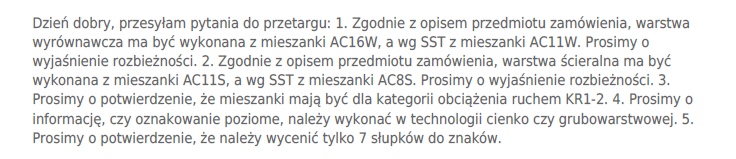 ODPOWIEDZI ZAMAWIAJĄCEGO I: Zamawiający informuje, że zadanie zostało opisane szczegółowo w przedmiocie zamówienia, dokumentacja została zamieszczona w chwili ogłoszenia na stronie prowadzonego postępowania nr ID 671133 w załączniku pn.: –dokumentacja techniczna załącznik nr 5 do SWZ.Ad. 1 Warstwa wyrównawcza ma być wykonana z betonu asfaltowego  – AC 16 W – 100 kg/m2 (średnio gr. 4 cm).Ad. 2 Warstwa ścieralna ma być wykonana z betonu asfaltowego  – AC  11 S - gr. 4 cm.Ad. 3 Mieszanki mają być dla kategorii obciążenia ruchem KR1-2.Ad. 4 Oznakowanie poziome ma być wykonane w technologii cienkowarstwowej.Ad. 5 Należy wycenić 7 słupków do znaków opisanych w przedmiocie zamówienia.PouczenieOd niezgodnej z przepisami Ustawy czynności Zamawiającego podjętej w postępowaniu 
o udzielenie zamówienia lub zaniechania czynności, do której Zamawiający jest zobowiązany na podstawie Ustawy Wykonawcy przysługują środki ochrony prawnej.	 						Zarząd Powiatu Zgierskiego	___________________________________________________( podpis Kierownika Zamawiającego lub osoby upoważnionej)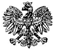 ZARZĄD  POWIATU  ZGIERSKIEGO95-100 Zgierz, ul. Sadowa 6atel. (42) 288 81 00,  fax (42) 719 08 16zarzad@powiat.zgierz.pl,    www.powiat.zgierz.pl